IE	USA SWIMMING	 SOLICITUD DE INSCRIPCIÓN: NO DEPORTISTAS, 2018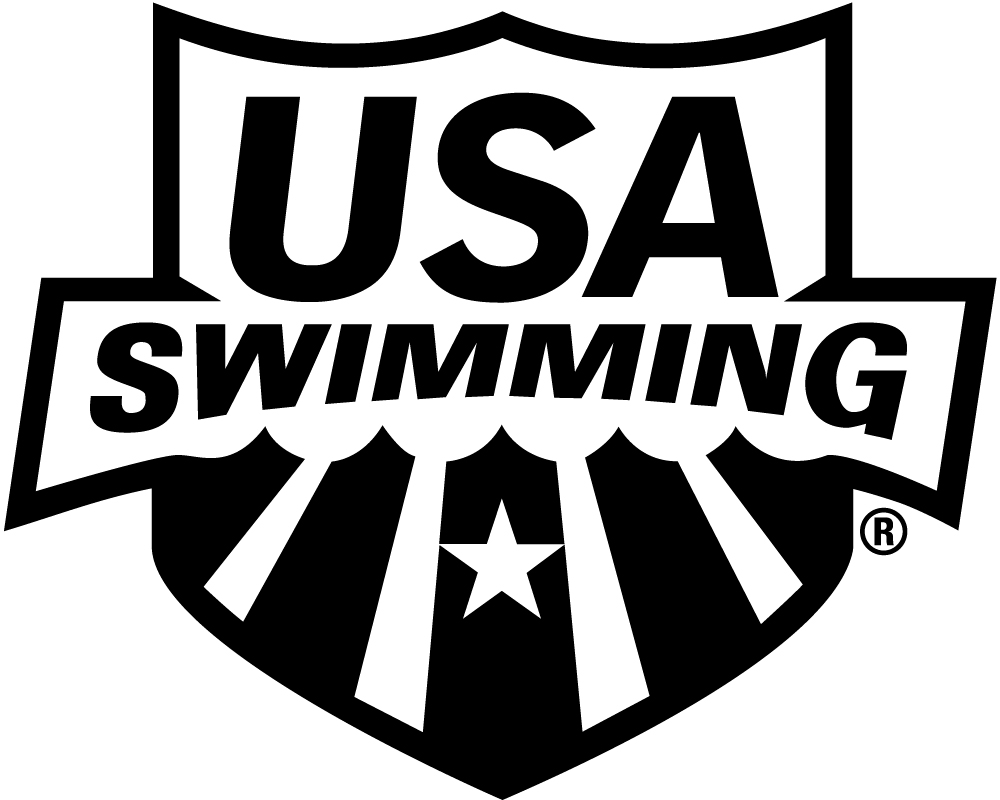 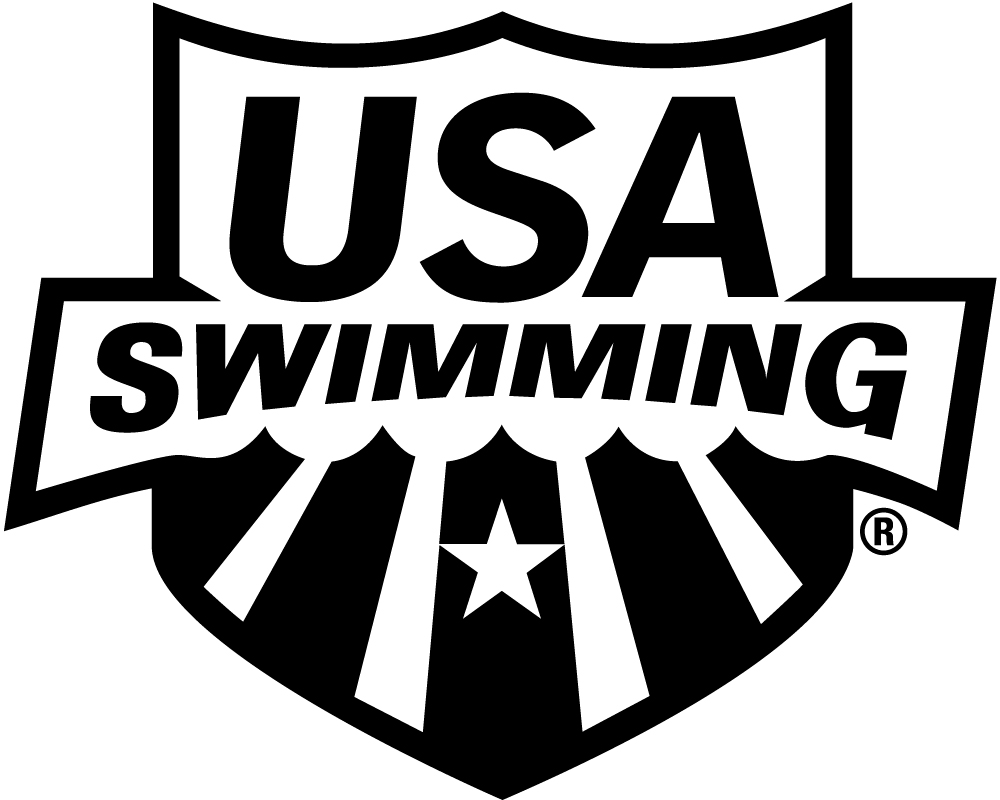 		CLUB LOCAL DE NATACIÓN:  IEUSE LETRA LEGIBLE  COMPLETE TODA LA INFORMACIÓN PARA ASEGURAR QUE LA INFORMACIÓN DE CONTACTO ESTÉ CORRECTA Y AL DÍA:	APELLIDO	PRIMER NOMBRE LEGAL	SEGUNDO NOMBRE¿Alguna vez ha sido afiliado de USA Swimming con un apellido diferente? De ser así, suministre ese nombre: 	¿Se ha inscrito antes con USA Swimming?	 Sí	 No	Si se ha inscrito en un Club local de natación diferente, cuál es: 		NOMBRE PREFERIDO	FECHA DE NACIMIENTO (MM/DD/AA)	SEXO (M-F)		CÓDIGO CLUB	NOMBRE DEL CLUB(Martita, Alejo, Berto, etc.)	(Necesario)					Si no está afiliado a un club, ingrese “No afiliado”	DIRECCIÓN DE CORREO POSTAL	CIUDAD	ESTADO	CÓDIGO POSTAL	                       PREFIJO	Nº       TELEFÓNICO	                            PREFIJO      Nº TELEFÓNICO         EXTENSIÓN	                    PREFIJO       Nº TELEFÓNICOPARTICULAR	                    LABORAL	                                        MÓVIL		DIRECCIÓN DE CORREO ELECTRÓNICOSI CUALQUIERA DE LA INFORMACIÓN ANTERIOR CAMBIA DURANTE EL AÑO, NOTIFIQUE A LA PERSONA A CARGO DE INSCRIPCIÓN/AFILIACIÓN DE CLUB LOCAL DE NATACIÓNRAZA Y ORIGEN ÉTNICO (OPCIONAL):  Puede seleccionar hasta dos.	 Q. Negro o afroamericano   		 R. Asiático    	 S. Blanco  				 T. Hispano o latino    	 U. Indígena estadounidense o nativo de Alaska      V. Otra raza 	 W. Nativo de Hawái o de otra isla del Pacífico CIUDADANÍA/FINA:	Ciudadano estadounidense    Sí    No	Es afiliado de alguna otra federación FINA:    Sí    No   	De ser así, ¿cuál?:___________________________________________ Marque si desea información sobre las iniciativas de la USA Swimming Foundation Marque si desea recibir el Boletín electrónico de USA SwimmingCÓDIGO DE AFILIACIÓN:  Marque todas las opciones que correspondan:	 Entrenador tiempo completo (Empleado a tiempo completo como entrenador)	Se exige investigación de antecedentes criminales y Capacitación en la Protección de los deportistas	 Entrenador a tiempo parcial  (Empleo principal NO ES entrenador)	Se exige investigación de antecedentes criminales y Capacitación en la Protección de los deportistas	 Funcionario certificado  (Comienzo, Brazadas y vueltas, Referí del evento, Administración, etc.)	Se exige investigación de antecedentes criminales y Capacitación en la Protección de los deportistas	 Otro  (Acompañante, Director del evento, Gerente del evento, etc.)   Se exige investigación de antecedentes criminales y Capacitación en la Protección de los deportistasSi es entrenador, edad principal que entrena (puede ser más de una):     10-O menos     11-12     13-14     15-18     19+     MastersAl convertirme en afiliado de USA Swimming, acepto acatar todas las reglas, reglamentos y el Código de conducta de USA Swimming. ______________________________________________________Firma                                                            FechaAl firmar esta solicitud, verifico que la información anterior es cierta y verdadera..SOLAMENTE PARA USO DEL JEFE DE ADMISIONES:	FECHA DE INSCRIPCIÓN_________________BGC		APT		STSC		LG_______________  +  ONLINE ST TEST 	CPR		FOC 101		FOC 201		Rules & Regs ______________   Y Principles	